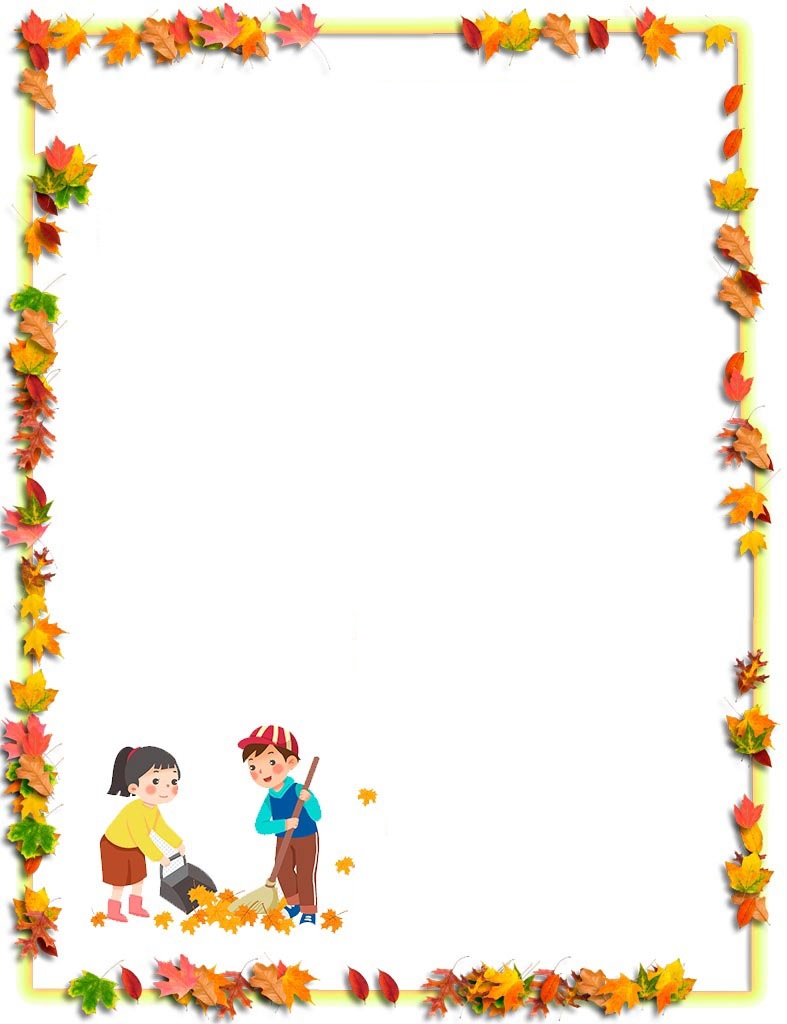 Акция «Чистый сад»Цель: Привлечь внимание детей и родителей к экологическим проблемам детского сада.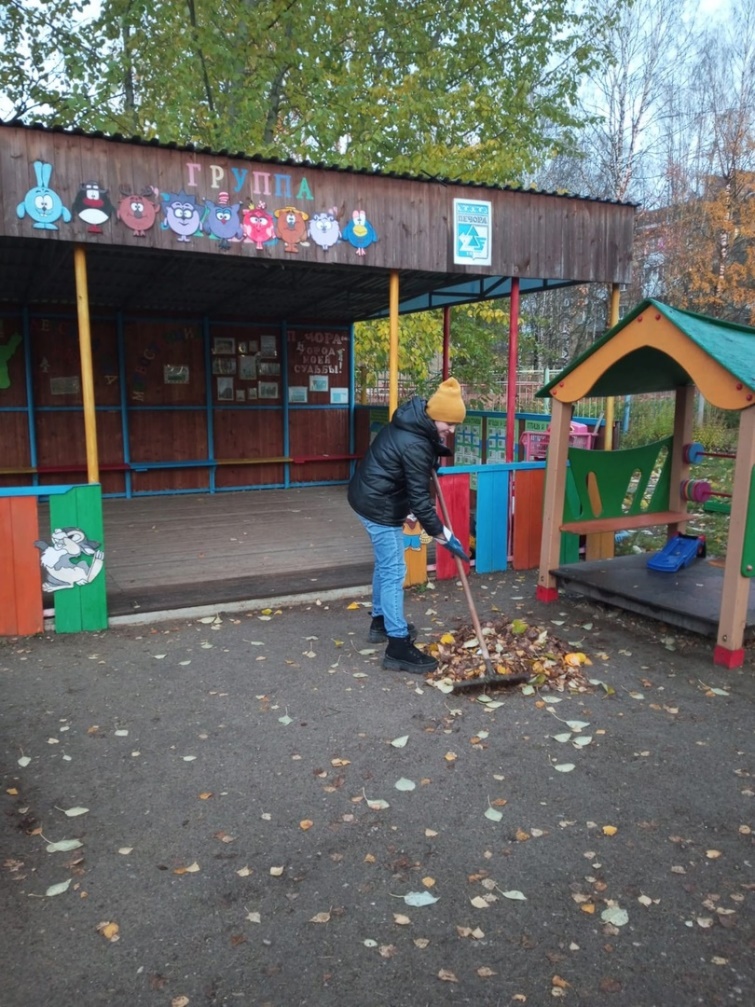 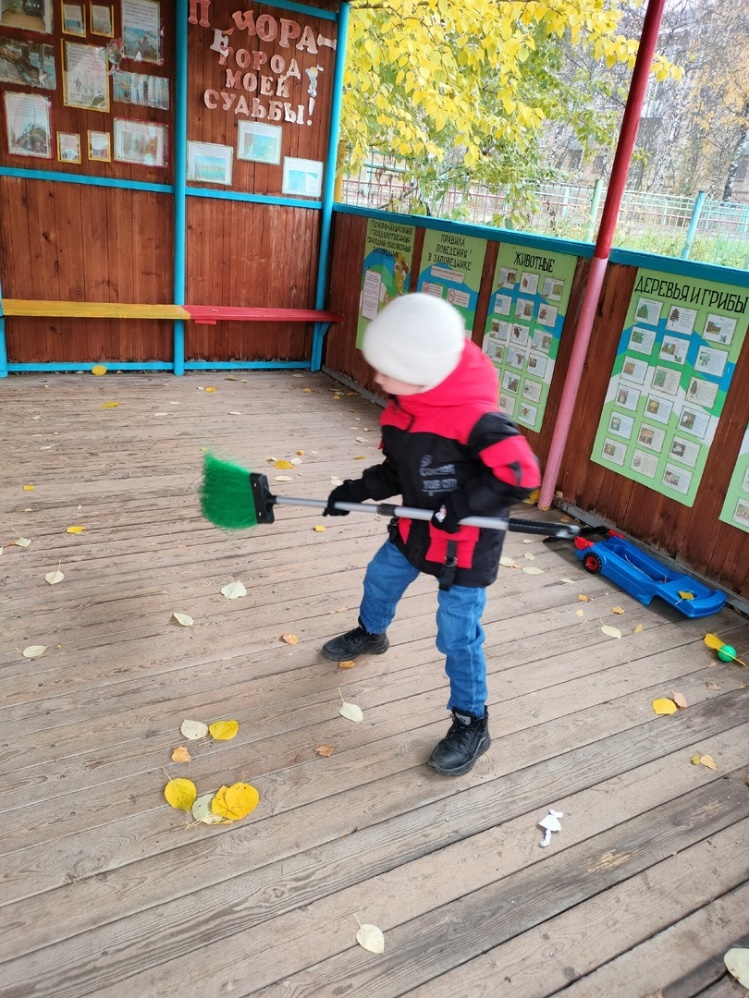 